百度“浙江省政务服务网”（www.zjzwfw.gov.cn）或下载“浙里办”APP，个人注册登陆后，搜索“房屋权属证明网上查询”，点击“在线办理”，选择“办理网点”后，点击“权属证明”，查询、打印、下载权属证明材料。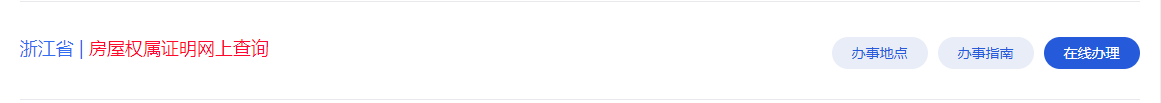 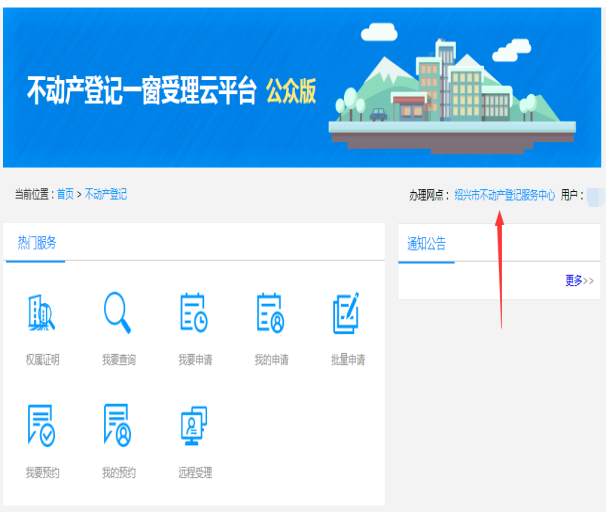 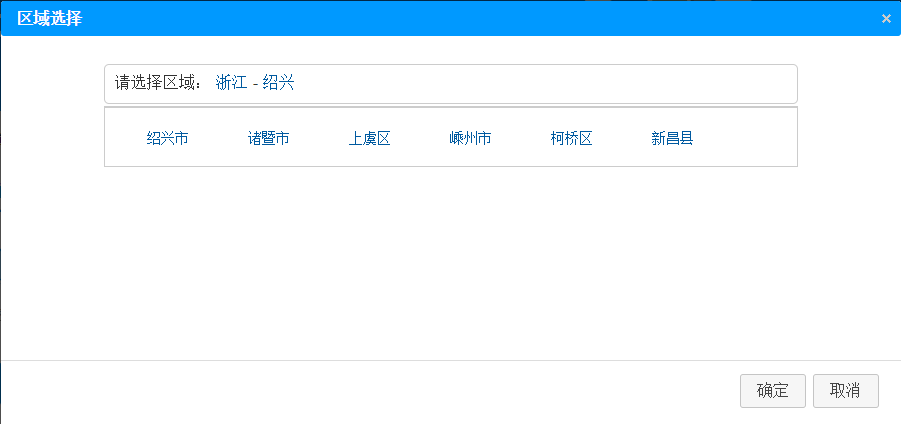 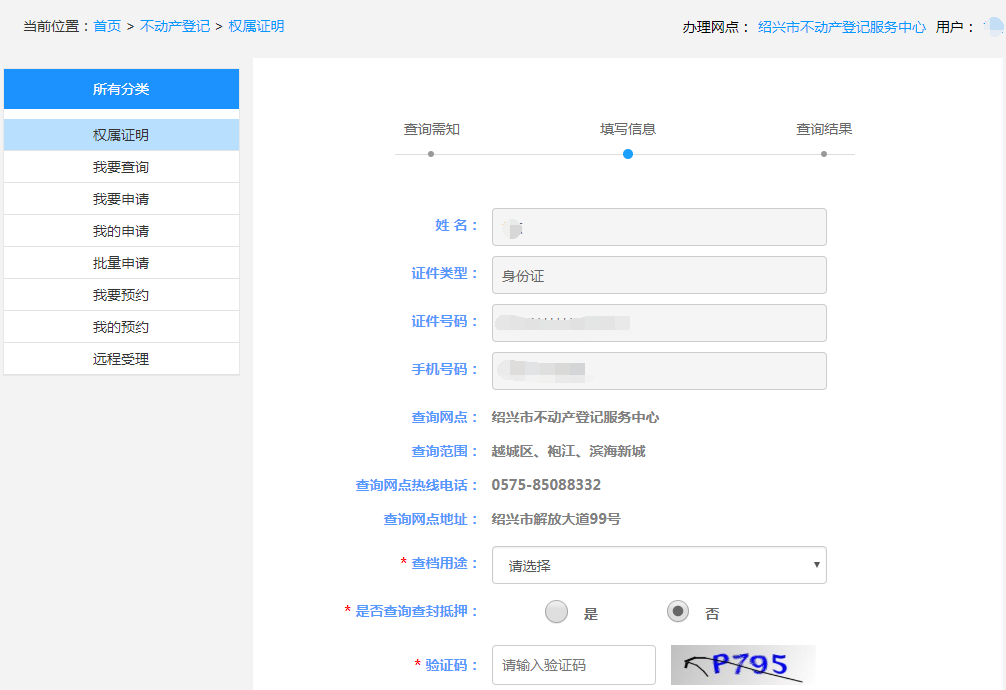 